Załącznik nr 6 do Szczegółowych zasad (…) Moduł B – badania aplikacyjne UWAGA: Pytania pomocnicze określają min. zagadnień, które należy wziąć pod uwagę przy ocenie wniosku o dofinansowanie; pytania pomocnicze nie stanowią zamkniętego katalogu zagadnień.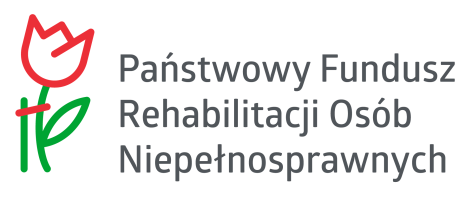 Pytania pomocnicze do KARTY OCENY MERYTORYCZNEJ
wniosku o dofinansowanie badań aplikacyjnych 
dotyczących rehabilitacji zawodowej i społecznej 
osób niepełnosprawnych ze środków PFRON (moduł B)Kryterium/ podkryterium Skala ocenPrzykładowe pytania pomocniczeZgodność z obszarem tematycznym badań (nie podlega ocenie eksperta zewnętrznego) Tak/NieCzy cel projektu badawczego określony we wniosku o dofinansowanie jest zgodny z obszarem tematycznym badań określonym w Ogólnych zasadach finansowania badań, ekspertyz i analiz dotyczących rehabilitacji zawodowej i społecznej osób niepełnosprawnych?Innowacyjność projektu 
(nie podlega ocenie członka komisji oceny merytorycznej) 0-5W tym kryterium oceniana jest oryginalność projektu w odniesieniu do aktualnego stanu wiedzy, w tym m.in. do najnowszej literatury fachowej, a także do rozwiązań istniejących na rynku.Pytania pomocnicze:  Czy nie ma proponowanego rozwiązania na rynku krajowym i/lub zagranicznym?Czy proponowane rozwiązanie posiada nowe cechy i funkcjonalności 
w stosunku do rozwiązań występujących na rynku krajowym i/lub zagranicznym? Czy występuje przewaga proponowanego rozwiązania nad obecnie stosowanymi w obszarze rehabilitacji zawodowej i społecznej osób niepełnosprawnych? Znaczenie projektu dla rehabilitacji zawodowej 
i społecznej osób niepełnosprawnych 0 - 5W tym kryterium, na podstawie informacji zawartych we wniosku oraz aktualnego stanu wiedzy, oceniane jest zapotrzebowanie na wyniki projektu oraz potencjalne korzyści z rezultatów projektu dla środowisk osób niepełnosprawnych.Pytania pomocnicze:Czy określono spodziewane skonkretyzowane rezultaty/produkty projektu?Czy wskazano kategorię grupy/grup docelowych odbiorców?Czy wskazano szacunkową liczebność grupy ON, które mogłyby skorzystać z wyników projektu?Czy wskazano weryfikowalne podstawy oszacowania ww. liczebności?Czy określono, na jaką potrzebę wskazanej grupy odbiorców odpowiedzą rezultaty/produkty projektu?Czy określono, jakie konkretne korzyści z rezultatów projektu odniosą osoby z grupy docelowej?Czy potencjalne korzyści są realne do osiągnięcia? Adekwatność metodologiczna 0 - 5W tym kryterium oceniana jest koncepcja planowanej metodologii badania, w tym: szczegółowość i precyzyjność opisu.Pytania pomocnicze:Czy został sformułowany konkretny cel projektu?Czy określono pytania badawcze/hipotezy badawcze? Czy pytania badawcze/hipotezy badawcze są właściwie powiązane z celem projektu? Czy realizacja projektu pozwoli uzyskać odpowiedzi na pytania badawcze/zweryfikować postawione hipotezy?Czy metodyka spełnia wymogi triangulacji metodologicznej (chyba, że nie dotyczy ze względu na specyfikę projektu)?Czy zaproponowane metody/techniki badawcze oraz sposób doboru prób badawczych  (jeśli dotyczy) zapewniają uzyskanie pełnych odpowiedzi na sformułowane pytania badawcze/pełną weryfikację hipotez?Czy zaproponowane metody/techniki badawcze są odpowiednio dobrane ze względu na specyfikę uczestników badania? Jeśli projekt służy opracowaniu określonego instrumentu/sprzętu/wyposażenia itp., czy zaplanowano testy na właściwie dobranej i odpowiednio licznej grupie użytkowników?Czy opisano sposób dotarcia do respondentów/grupy testowej? Czy zaplanowano etap przewidujący wykorzystanie wyników pilotażu/testowania do opracowania ostatecznych narzędzi badawczych, instrumentu, sprzętu itp.?Czy przedstawiono sposób analizy zgromadzonych danych i opracowania wyników?Czy przedstawiony sposób analizy danych jest odpowiedni do rodzajów danych i poprawny metodologicznie?Zespół badawczy realizujący projekt 0 - 5W tym kryterium ocenie podlega dorobek oraz kwalifikacje członków zespołu badawczego w odniesieniu do planowanego projektu.  Pytania pomocnicze:Czy wykazano dostateczne kompetencje i doświadczenie wszystkich członków zespołu projektowego niezbędne przy realizacji planowanego projektu?Czy został wskazany kierownik projektu mający doświadczenie w kierowaniu przedsięwzięciami o podobnym charakterze?Czy planowana liczebność zespołu; wymiar zatrudnienia; stopień zaangażowania członków zespołu projektowego są adekwatne do zakresu i rodzaju zadań przewidzianych w projekcie?Czy udział wszystkich członków zespołu jest uzasadniony w kontekście zadań przewidzianych w projekcie? Kompetencje i doświadczenie Wnioskodawcy0 - 5W tym kryterium oceniana jest wiedza i doświadczenie Wnioskodawcy/ Wnioskodawców w zakresie realizacji projektów badawczych. Pytania pomocnicze:Czy Wnioskodawca realizował wcześniej projekty badawcze o podobnym charakterze?Jeśli tak, czy zostały one zakończone publikacjami, raportami itp., z którymi można się zapoznać?Jeśli nie, czy inne wskazane przez Wnioskodawcę kompetencje 
i doświadczenia świadczą o jego wystarczającej zdolności instytucjonalnej do prawidłowej realizacji projektu (należy je wskazać)?Czy Wnioskodawca dysponuje odpowiednim zapleczem materialnym do realizacji projektu (chyba, że nie dotyczy ze względu na specyfikę projektu)?Wykonalność i efektywność planu projektu 0 - 5W tym kryterium ocenie podlega harmonogram projektu w odniesieniu do dostępnych zasobów Wnioskodawcy/Wnioskodawców oraz stopień zlecania zadań merytorycznych podmiotom zewnętrznym. Pytania pomocnicze:Czy harmonogram obejmuje wszystkie zadania niezbędne do prawidłowej realizacji projektu, zarówno części badawczej projektu (zgodnie z przyjętą metodologią), jak i etapu upowszechniania wyników?Czy na każde zadanie przewidziano odpowiedni czas realizacji?Czy planowane jest zlecanie części zadań podmiotom zewnętrznym; jeśli 
tak – czy stopień i zakres zlecania zadania/zadań gwarantuje prawidłową realizację projektu? Czy zaplanowano prawidłową kolejność realizacji zadań? Czy wszystkie zaplanowane działania są niezbędne do prawidłowej realizacji projektu?Zasadność planowanych kosztów, w tym: 0 - 15W tym kryterium oceniana jest zasadność planowanych kosztów w stosunku do zakresu zadań objętych projektem oraz w stosunku do oczekiwanych wyników.Pytania pomocnicze:Podkryterium a):Czy wszystkie przedstawione w budżecie projektu koszty są niezbędne do poniesienia ze względu na zaplanowany zakres projektu? Czy budżet jest spójny z częścią merytoryczną projektu? Podkryterium b):Czy wszystkie przedstawione w budżecie projektu koszty są racjonalne i efektywne (zgodnie z zasadą racjonalnego i oszczędnego gospodarowania środkami publicznymi), Czy wszystkie pozycje budżetu zostały uzasadnione? czy uzasadnienie jest wyczerpujące i trafne?  Podkryterium c) czy koszty są zgodne z „Przewodnikiem kwalifikowalności kosztów”?, w tym:Czy wszystkie koszty są kwalifikowalne?Czy koszty zostały prawidłowo zakwalifikowane do danej kategorii kosztów? Czy poszczególne pozycje kosztów zawierają prawidłową kalkulację? Czy zachowane zostały max. procentowe limity poszczególnych kategorii kosztów?Czy występują błędy rachunkowe?  Konieczność poniesienia 
określonych kosztów 0 - 5W tym kryterium oceniana jest zasadność planowanych kosztów w stosunku do zakresu zadań objętych projektem oraz w stosunku do oczekiwanych wyników.Pytania pomocnicze:Podkryterium a):Czy wszystkie przedstawione w budżecie projektu koszty są niezbędne do poniesienia ze względu na zaplanowany zakres projektu? Czy budżet jest spójny z częścią merytoryczną projektu? Podkryterium b):Czy wszystkie przedstawione w budżecie projektu koszty są racjonalne i efektywne (zgodnie z zasadą racjonalnego i oszczędnego gospodarowania środkami publicznymi), Czy wszystkie pozycje budżetu zostały uzasadnione? czy uzasadnienie jest wyczerpujące i trafne?  Podkryterium c) czy koszty są zgodne z „Przewodnikiem kwalifikowalności kosztów”?, w tym:Czy wszystkie koszty są kwalifikowalne?Czy koszty zostały prawidłowo zakwalifikowane do danej kategorii kosztów? Czy poszczególne pozycje kosztów zawierają prawidłową kalkulację? Czy zachowane zostały max. procentowe limity poszczególnych kategorii kosztów?Czy występują błędy rachunkowe?Racjonalność kosztów 0 - 5W tym kryterium oceniana jest zasadność planowanych kosztów w stosunku do zakresu zadań objętych projektem oraz w stosunku do oczekiwanych wyników.Pytania pomocnicze:Podkryterium a):Czy wszystkie przedstawione w budżecie projektu koszty są niezbędne do poniesienia ze względu na zaplanowany zakres projektu? Czy budżet jest spójny z częścią merytoryczną projektu? Podkryterium b):Czy wszystkie przedstawione w budżecie projektu koszty są racjonalne i efektywne (zgodnie z zasadą racjonalnego i oszczędnego gospodarowania środkami publicznymi), Czy wszystkie pozycje budżetu zostały uzasadnione? czy uzasadnienie jest wyczerpujące i trafne?  Podkryterium c) czy koszty są zgodne z „Przewodnikiem kwalifikowalności kosztów”?, w tym:Czy wszystkie koszty są kwalifikowalne?Czy koszty zostały prawidłowo zakwalifikowane do danej kategorii kosztów? Czy poszczególne pozycje kosztów zawierają prawidłową kalkulację? Czy zachowane zostały max. procentowe limity poszczególnych kategorii kosztów?Czy występują błędy rachunkowe?Poprawność budżetu 0 - 5W tym kryterium oceniana jest zasadność planowanych kosztów w stosunku do zakresu zadań objętych projektem oraz w stosunku do oczekiwanych wyników.Pytania pomocnicze:Podkryterium a):Czy wszystkie przedstawione w budżecie projektu koszty są niezbędne do poniesienia ze względu na zaplanowany zakres projektu? Czy budżet jest spójny z częścią merytoryczną projektu? Podkryterium b):Czy wszystkie przedstawione w budżecie projektu koszty są racjonalne i efektywne (zgodnie z zasadą racjonalnego i oszczędnego gospodarowania środkami publicznymi), Czy wszystkie pozycje budżetu zostały uzasadnione? czy uzasadnienie jest wyczerpujące i trafne?  Podkryterium c) czy koszty są zgodne z „Przewodnikiem kwalifikowalności kosztów”?, w tym:Czy wszystkie koszty są kwalifikowalne?Czy koszty zostały prawidłowo zakwalifikowane do danej kategorii kosztów? Czy poszczególne pozycje kosztów zawierają prawidłową kalkulację? Czy zachowane zostały max. procentowe limity poszczególnych kategorii kosztów?Czy występują błędy rachunkowe?Sposób upowszechnienia wyników projektu0-5W tym kryterium oceniany jest sposób upowszechnienia (popularyzacji) wyników projektu.Pytania pomocnicze:Czy sporządzono opis upowszechnienia wyników projektu?  Czy w harmonogramie projektu ujęto konkretne działania upowszechniające? Czy zaplanowane działania są trafne i wystarczające z punktu widzenia m.in. grup, do których będą skierowane, form, zasięgu?Czy te działania zaplanowano z zapewnieniem dostępności dla osób z różnymi rodzajami niepełnosprawności (np. konferencja z dostosowaniem, strona w WCAG itd.)?Możliwości wykorzystania rezultatów projektu 
w praktyce 0 - 5W tym kryterium oceniany jest opis planu wdrożenia rezultatów projektu tj. wykonalność i efektywność planu działań służących wykorzystaniu w praktyce efektów części badawczej projektu - praktyczne wykorzystywanie wytworzonej własności intelektualnej, innowacji technicznych, możliwości wprowadzenia produktów projektu na rynek, a także inne praktyczne wykorzystanie wyników projektu przez potencjalnych beneficjentów. Oceniany jest również opis współpracy z innymi podmiotami, instytucjami w zakresie wdrożenia rezultatów projektu.Pytania pomocnicze:Czy sporządzono plan wdrożenia rezultatu projektu, w tym  harmonogram konkretnych działań wdrożeniowych?Czy zadania objęte planem wdrożenia rezultatów projektu są wystarczające do uzyskania przewidywanych praktycznych efektów części badawczej projektu?Czy Wnioskodawca/Wnioskodawcy przewidują współpracę z innymi podmiotami w zakresie wdrożenia rezultatów projektu? Czy Wnioskodawca wyraził gotowość dalszego rozwoju/wdrożenia produktów realizowanego projektu własnymi zasobami?